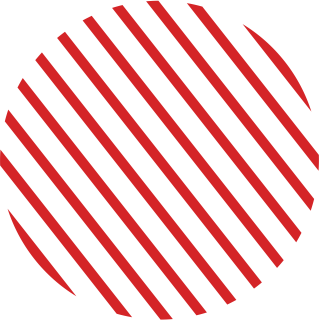 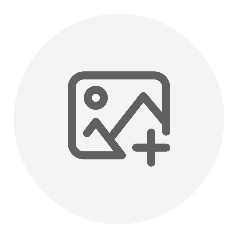 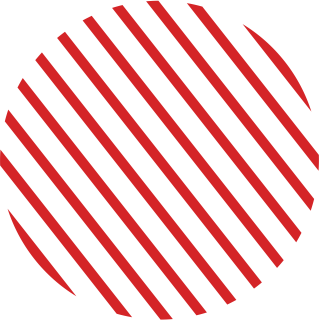 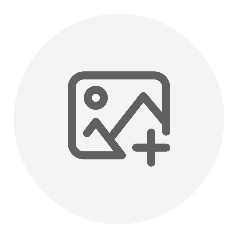 
Настоящим я даю согласие на обработку своих персональных данных, подтверждаю достоверность предоставленной информации и не возражаю против проверки предоставленных мною сведений, а также добавления в базу данных соискателей.ДАТА «____» _______________ 2021г.                                                 ПОДПИСЬ ____________________>    ИНФОРМАЦИЯ ОБ ОПЫТЕ РАБОТЫ                                     ▬▬▬▬▬▬▬▬▬▬▬▬▬▬▬▬▬▬▬▬▬▬>    ИНФОРМАЦИЯ ОБ ОПЫТЕ РАБОТЫ                                     ▬▬▬▬▬▬▬▬▬▬▬▬▬▬▬▬▬▬▬▬▬▬>    ИНФОРМАЦИЯ ОБ ОПЫТЕ РАБОТЫ                                     ▬▬▬▬▬▬▬▬▬▬▬▬▬▬▬▬▬▬▬▬▬▬ОПЫТ РАБОТЫОСНОВНЫЕ ОБЯЗАННОСТИ:ОСНОВНЫЕ ОБЯЗАННОСТИ:ОСНОВНЫЕ ОБЯЗАННОСТИ:ОСНОВНЫЕ ОБЯЗАННОСТИ:ОСНОВНЫЕ ОБЯЗАННОСТИ:ОСНОВНЫЕ ОБЯЗАННОСТИ:>    ИНФОРМАЦИЯ ОБ ОБРАЗОВАНИИ                                        ▬▬▬▬▬▬▬▬▬▬▬▬▬▬▬▬▬▬▬▬▬▬>    ИНФОРМАЦИЯ ОБ ОБРАЗОВАНИИ                                        ▬▬▬▬▬▬▬▬▬▬▬▬▬▬▬▬▬▬▬▬▬▬>    ИНФОРМАЦИЯ ОБ ОБРАЗОВАНИИ                                        ▬▬▬▬▬▬▬▬▬▬▬▬▬▬▬▬▬▬▬▬▬▬ОБРАЗОВАНИЕ>    ДОПОЛНИТЕЛЬНАЯ ИНФОРМАЦИЯ                                   ▬▬▬▬▬▬▬▬▬▬▬▬▬▬▬▬▬▬▬▬▬▬>    ДОПОЛНИТЕЛЬНАЯ ИНФОРМАЦИЯ                                   ▬▬▬▬▬▬▬▬▬▬▬▬▬▬▬▬▬▬▬▬▬▬>    ДОПОЛНИТЕЛЬНАЯ ИНФОРМАЦИЯ                                   ▬▬▬▬▬▬▬▬▬▬▬▬▬▬▬▬▬▬▬▬▬▬НАВЫКИ ПОЛЬЗОВАНИЯ ПКНАВЫКИ ВЛАДЕНИЯ ЯЗЫКОМЛИЧНЫЕ КАЧЕСТВАИНФОРМАЦИЯ